ЗВІТ
 про роботу зі зверненнями громадян, які надійшли до Державної податкової служби України та її територіальних органів
 станом на 01.01.2021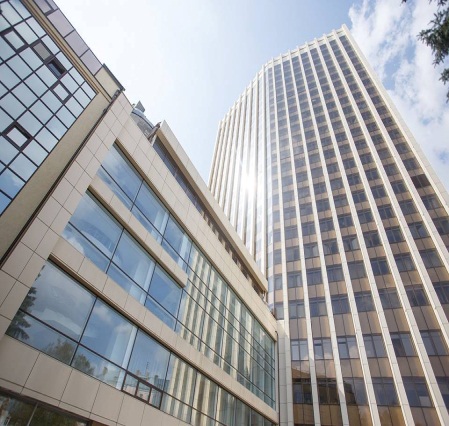           146 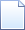 60 003 звернень від 63 714 громадянПоказники розгляду звернень громадян:Вирішено позитивно – 47,4 %Дано роз’яснення – 46,9 %Звернення, що повернуто авторові відповідно до статті 5 Закону України «Про звернення громадян» – 2,2% Звернення, що пересилається за належністю відповідно до статті 7 Закону України «Про звернення громадян» – 0,8 %Звернення, що не підлягає розгляду відповідно до статей  8 і 17 Закону України «Про звернення           громадян» – 2,2 %